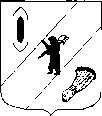 СОБРАНИЕ  ПРЕДСТАВИТЕЛЕЙГАВРИЛОВ-ЯМСКОГО  МУНИЦИПАЛЬНОГО  РАЙОНАРЕШЕНИЕОб утверждении Дополнительного соглашения к Соглашению от 15.12.2022 №1 «О передаче части полномочий  городского поселения Гаврилов-Ям,  предусмотренных пунктом 12 части 1 статьи 14 Федерального закона от 06.10.2003 №131-ФЗ «Об общих принципах организации местного самоуправления в Российской Федерации»,  Гаврилов-Ямскому муниципальному району»Принято Собранием представителейГаврилов-Ямского муниципального района 30.03.2023 Руководствуясь частью 4 статьи 15 Федерального закона от 06.10.2003  № 131-ФЗ «Об общих принципах организации местного самоуправления в Российской Федерации», статьей 22 Устава Гаврилов-Ямского муниципального района Ярославской области, а также в целях эффективного исполнения полномочий,Собрание представителей Гаврилов-Ямского муниципального района РЕШИЛО:Утвердить Дополнительное соглашение к Соглашению от 15.12.2022 №1 «О передаче части полномочий  городского поселения Гаврилов-Ям,  предусмотренных пунктом 12 части 1 статьи 14 Федерального закона от 06.10.2003 №131-ФЗ «Об общих принципах организации местного самоуправления в Российской Федерации», Гаврилов-Ямскому муниципальному району»  (Приложение). 2. Решение опубликовать в районной массовой газете «Гаврилов-Ямский вестник» и разместить на официальном сайте Администрации Гаврилов-Ямского муниципального района в сети Интернет.3. Решение вступает в силу с момента официального опубликования.Глава Гаврилов-Ямского муниципального района	                                                             А.Б. СергеичевПредседатель Собрания представителей Гаврилов-Ямскогомуниципального района 			                                            А.А.Мазилов30.03.2023 г.  №  222                                                                               Приложение  к дополнительному соглашению                     «Приложение 2                                                                         к Соглашению о передаче части полномочийПлан культурно-массовых мероприятийПодписи сторон:ДОПОЛНИТЕЛЬНОЕ СОГЛАШЕНИЕк соглашению от 15.12.2022 №1 «О передаче части полномочий  городского поселения Гаврилов-Ям, предусмотренных пунктом 12 части 1 статьи 14 Федерального закона от 06.10.2003 №131-ФЗ «Об общих принципах организации местного самоуправления в Российской Федерации», Гаврилов-Ямскому муниципальному району»г. Гаврилов-Ям                                                              «_____»___________2023 г.В соответствии с частью 4 статьи 15 Федерального закона от 6 октября 2003 года № 131-ФЗ «Об общих принципах организации местного самоуправления в Российской Федерации» Администрация городского поселения Гаврилов-Ям (именуемая в дальнейшем - «Поселение»), в лице Главы городского поселения Тощигина Александра Николаевича, действующего на основании Устава городского поселения Гаврилов-Ям, с одной стороны, Администрация Гаврилов-Ямского муниципального района (именуемая в дальнейшем - «Район»), в лице Главы Гаврилов-Ямского муниципального района Сергеичева Андрея Борисовича, действующего на основании Устава Гаврилов-Ямского муниципального района Ярославской области, с другой стороны, вместе именуемые «Стороны», заключили настоящее  Дополнительное соглашение к соглашению от 15.12.2022 №1 «О передаче части полномочий  городского поселения Гаврилов-Ям, предусмотренных пунктом 12 части 1 статьи 14 Федерального закона от 06.10.2003 №131-ФЗ «Об общих принципах организации местного самоуправления в Российской Федерации», Гаврилов-Ямскому муниципальному району» (далее - соглашение от 15.12.2022 №1) о нижеследующем:Предмет дополнительного соглашения1. Приложение №2 к соглашению от 15.12.2022 №1 «О передаче части полномочий городского поселения Гаврилов-Ям, предусмотренных пунктом 12 части 1 статьи 14 Федерального закона от 06.10.2003 №131-ФЗ «Об общих принципах организации местного самоуправления в Российской Федерации», Гаврилов-Ямскому муниципальному району», изложить в новой редакции (приложение).2. Настоящее дополнительное соглашение является неотъемлемой частью соглашения от 15.12.2022 №1.3. Настоящее дополнительное соглашение составлено в двух экземплярах, имеющих одинаковую юридическую силу.4. Настоящее дополнительное соглашение действует до окончания срока действия соглашения от 15.12.2022 №1.Юридические адреса и подписи сторон№п/пНаименование мероприятияДата проведенияСумма, руб.1.Новогодние гуляния Январь 202320 000,002.Торжественный митинг, посвященный 78-ой годовщине Победы в Великой Отечественной войне09.05.202330 000,003.День города Гаврилов-Ям19.08.2023150 000,00ИТОГО:ИТОГО:ИТОГО:200 000,00Глава городского поселения Гаврилов-Ям_______________ А.Н. ТощигинГлава Гаврилов-Ямского             муниципального района______________А.Б. Сергеичев